NORMATIVALa normativa será el conjunto de reglas que establezcáis para garantizar que el trabajo de lleve a cabo correctamente y que todos cumplan con sus funciones.Para llevarla a cabo tendréis que crear otro hilo en el foro en el que todos participéis proponiendo normas a añadir. Una vez elegidas, alguien tendrá que cerrar el hilo haciendo un pequeño resumen de las normas a las que se llegaron. Una vez hecho esto, se añadirá la normativa a la wiki (añadiéndolas tal cual o en formato Word) y el enlace del hilo en donde se decidieron. Si decidís añadir la normativa como documento Word, recordad que el profesor debe ser capaz de acceder a ella, por lo que debéis configurarlo para tal fin.Estas normas deben ser muy detalladas, puesto que, durante todo el trabajo, el profesor seguirá las normas puestas al pie de la letra, de manera que podría llegar a penalizaros no especificarlas como es debido. Además, para evitar esto es muy recomendable añadir una norma que indique que la normativa está en constante actualización.Hay una serie de normas que son imprescindibles en vuestra normativa:Establecer que en fechas de exámenes y otras fechas en las que no podáis cumplir, el trabajo realizado será nuloEl incumplimiento de las normas dará lugar a avisos, que si se acumulan (1, 2 o el número de avisos que establezcáis) supondrá la expulsiónLas normas estarán sujetas a cambioComo errores más frecuentes tenemos:No subir bien el enlace a la wikiAl añadir la normativa en un documento Word no permitir el acceso al profesorNo especificar mucho las normas ni añadir las imprescindiblesNo añadir una norma en la que se establezca que existirá un grupo en WhatsApp por si surge alguna urgencia de último momento que no pueda ser notificada por el foroNo participan todos los miembros del grupo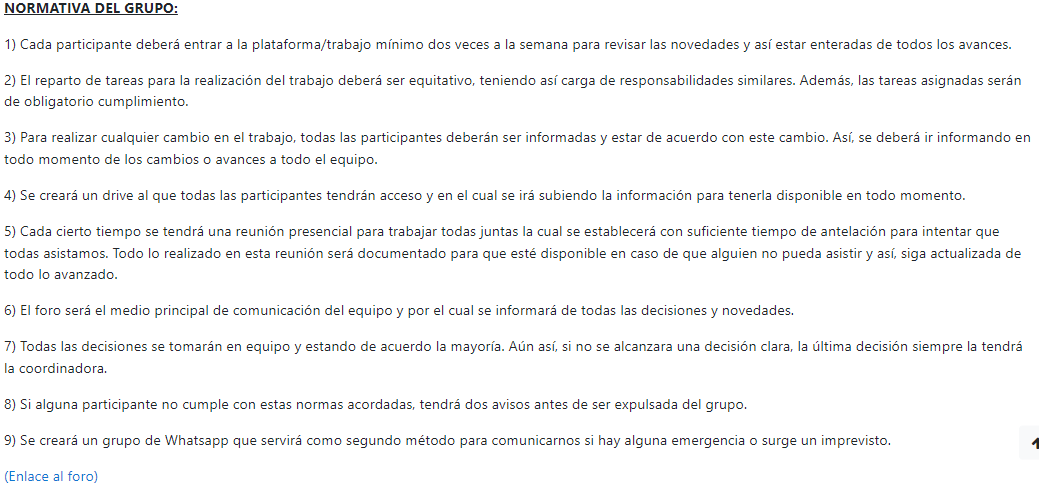 